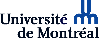 Centre de formation initiale des maitreshttps://fse.umontreal.ca/etudes/stages/ Baccalauréat en éducationPROGRAMME________________________________GRILLE D’APPRÉCIATION MI-STAGE ENSEIGNANT ASSOCIÉLégendeProgresse bien : progresse de façon satisfaisante au regard des exigences pour ce stage. Les manifestations des dimensions sont nombreuses et le développement s’effectue avec constance.Progresse avec difficulté : progresse difficilement au regard des exigences pour ce stage. La ou les compétence.s comportent certaines lacunes préoccupantes. Les manifestations des dimensions sont peu nombreuses, problématiques ou absentes.Points forts : Tout commentaire reflétant une aisance dans les dimensions visés/prévus/attendus pour ce stage.Points à améliorer : Tout commentaire reflétant une difficulté dans ce qui était attendu dans ce stage.Pistes de développement : Tout commentaire concernant une dimension visée dans un stage ultérieur (en émergence, petit défi, une invitation à…)IMPORTANT : Cette grille d’appréciation mi- stage devrait permettre de cibler les priorités de développement et les forces à consolider chez le stagiaire. En tenant compte des réalités de votre milieu et des enjeux du stagiaire, veuillez cibler les compétences à développer en y précisant vos observations et en aidant le stagiaire à se donner des pistes concrètes pour parvenir à atteindre les objectifs du stage EDU 3212.APPRÉCIATION DES APPRENTISSAGES VISÉS ET DES EXIGENCES LIÉES AU CONTEXTE PROFESSIONNEL Commentaires :APPRÉCIATION NON OFFICIELLE SI LA GRILLE N'EST PAS SIGNÉE PAR L'APPRÉCIATEURL’ENVOI PAR COURRIEL INSTITUTIONNEL FAIT FOI DE LA SIGNATURE.STAGE_____Stagiaire :Enseignant-associé :        Centre de services scolaire:École :Niveau scolaire :Superviseur :Particularités liées au milieu (contexte, composition de la classe, etc.)Notes préliminairesÉtant donné que toutes les compétences doivent se développer dans le cadre de la formation, les attentes universitaires pour le stage EDU 3212 mettent l’accent sur les treize (13) compétences du référentiel de compétences professionnelles produit par le MEQ (2020). Elles sont appelées les compétences discriminantes.Ces compétences font l’objet d’une attention particulière pour leur développement de la part du stagiaire et d’un accompagnement explicite de la part des formateurs, superviseur et enseignant associé. De plus, elles sont évaluées de manière formative et sommative. Chacune des compétences est accompagnée de dimensions (voir Guide d’évaluation des compétences) auxquelles se réfère le superviseur pour se prononcer sur le niveau d’atteinte des compétences par le stagiaire. Si le stagiaire n’a pas su démontrer un niveau satisfaisant à l’une des compétences discriminantes, il y a un constat d’échec, cela entraîne automatique la note E pour l’appréciation finale du bilan des acquis. Le stagiaire devra reprendre son stage, le cas échéant, en se dotant d’un plan d’action clair pour la compétence ciblée.COMPÉTENCES FONDATRICESCOMPÉTENCES FONDATRICESCOMPÉTENCES FONDATRICESAgir en tant que médiatrice ou médiateur d’éléments de culture	                   Progresse bien 			                          Progresse avec difficulté                   Progresse bien 			                          Progresse avec difficultéMaîtriser la langue d’enseignement                   Progresse bien 			                          Progresse avec difficulté                   Progresse bien 			                          Progresse avec difficultéPoints fortsPoints fortsPoints à améliorerPistes de développementPistes de développementPistes de développementCHAMP 1 : COMPÉTENCES SPÉCIALISÉES AU CŒUR DU TRAVAIL ENSEIGNANTCHAMP 1 : COMPÉTENCES SPÉCIALISÉES AU CŒUR DU TRAVAIL ENSEIGNANTCHAMP 1 : COMPÉTENCES SPÉCIALISÉES AU CŒUR DU TRAVAIL ENSEIGNANTPlanifier les situations d’enseignement et d’apprentissage	                   Progresse bien 			                          Progresse avec difficulté                   Progresse bien 			                          Progresse avec difficultéMettre en œuvre les situations d’enseignement et d’apprentissage                   Progresse bien 			                          Progresse avec difficulté                   Progresse bien 			                          Progresse avec difficultéÉvaluer les apprentissages                   Progresse bien 			                          Progresse avec difficulté                   Progresse bien 			                          Progresse avec difficultéGérer le fonctionnement du groupe-classe                   Progresse bien 			                          Progresse avec difficulté                   Progresse bien 			                          Progresse avec difficultéTenir compte de l’hétérogénéité des élèves	                   Progresse bien 			                          Progresse avec difficulté                   Progresse bien 			                          Progresse avec difficultéSoutenir le plaisir d’apprendre                   Progresse bien 			                          Progresse avec difficulté                   Progresse bien 			                          Progresse avec difficultéPoints fortsPoints fortsPoints à améliorerPistes de développementPistes de développementPistes de développementCHAMP 2 : COMPÉTENCES À LA BASE DU PROFESSIONNALISME COLLABORATIFCHAMP 2 : COMPÉTENCES À LA BASE DU PROFESSIONNALISME COLLABORATIFCHAMP 2 : COMPÉTENCES À LA BASE DU PROFESSIONNALISME COLLABORATIFS’impliquer activement au sein de l’équipe-école                   Progresse bien 			                          Progresse avec difficulté                   Progresse bien 			                          Progresse avec difficultéCollaborer avec la famille et la partenaire de la communauté                   Progresse bien 			                          Progresse avec difficulté                   Progresse bien 			                          Progresse avec difficultéPoints fortsPoints fortsPoints à améliorerPistes de développementPistes de développementPistes de développementCHAMP 3 : COMPÉTENCE INHÉRENTE AU PROFESSIONNALISME ENSEIGNANTCHAMP 3 : COMPÉTENCE INHÉRENTE AU PROFESSIONNALISME ENSEIGNANTCHAMP 3 : COMPÉTENCE INHÉRENTE AU PROFESSIONNALISME ENSEIGNANTS’engager dans un développement professionnel continu et dans la vie de la profession                     Progresse bien 			                          Progresse avec difficulté                   Progresse bien 			                          Progresse avec difficultéPoints fortsPoints fortsPoints à améliorerPistes de développementPistes de développementPistes de développementCOMPÉTENCES TRANSVERSALESCOMPÉTENCES TRANSVERSALESCOMPÉTENCES TRANSVERSALESMobiliser le numérique                   Progresse bien 			                          Progresse avec difficulté                   Progresse bien 			                          Progresse avec difficultéAgir en accord avec les principes éthiques de la profession                   Progresse bien 			                          Progresse avec difficulté                   Progresse bien 			                          Progresse avec difficultéPoints forts Points forts Points à améliorerPistes de développementPistes de développementPistes de développementNom en lettres moulées et signature de l’enseignant associéDate